AGENDA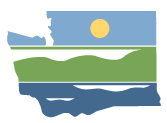 Snohomish (WRIA 7)Watershed Restoration and Enhancement Committee meetingJune 13, 2019 | 12:30 p.m.- 3:30 p.m. WRIA 7 Committee Webpage LocationBrightwater Facility22505 State Route 9 SE, WoodinvilleCommittee ChairIngria JonesIngria.Jones@ecy.wa.gov(425) 649-4210HandoutsAgendaDraft May meeting summary Consumptive Use Discussion GuideWelcome, Introductions, and Standing Business12:30 p.m. | 10 minutes | Facilitator | DecisionIntroductionsReview agendaApprove May meeting summaryUpdates and Announcements12:40 p.m. | 10 minutes | Chair & All | DiscussionGrowth Projection Considerations 12:50 p.m. | 60 minutes | Facilitator & GeoEngineers | DiscussionObjective: Understand the process for developing growth projection scenariosReport out from May 23rd and June 5th Technical Workgroup Meetings (Emily Dick)Overview of approach to growth projections and next stepsBreakIntroduction to Consumptive Use2:00 p.m. | 50 minutes | Facilitator & John Covert, Ecology | Presentation and DiscussionObjective: Understand data, assumptions, and method to calculate consumptive water useOverview presentation from John Covert, Ecology Discussion surrounding Ecology’s guidance  Review Committee Calendar2:50 p.m. | 20 minutes | Facilitator | DiscussionObjective: Review Committee’s progress on plan development and goals for the fall  Public Comment3:10 p.m. | 10 minutes | FacilitatorNext Steps and Action Items3:20 p.m. | 10 minutes | Facilitator & ChairNext Meeting:WRIA 7: Thursday, August 8; site tours and meeting at Brightwater Facility, Woodinville